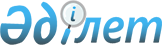 О создании Республиканского государственного предприятия "Республиканская клиническая больница" Агентства Республики Казахстан по делам здравоохраненияПостановление Правительства Республики Казахстан от 17 мая 2000 года N 736

      Правительство Республики Казахстан постановляет: 

      1. Создать Республиканское государственное предприятие на праве хозяйственного ведения "Республиканская клиническая больница" Агентства Республики Казахстан по делам здравоохранения (далее - Предприятие). 

      2. Определить основным предметом деятельности Предприятия осуществление медицинской и врачебной деятельности по профилактике, диагностике и лечению заболеваний граждан. 

      3. Органом государственного управления Предприятием, а также органом, осуществляющим по отношению к нему функции субъекта права государственной собственности, определить Агентство Республики Казахстан по делам здравоохранения. 

      4. Агентству Республики Казахстан по делам здравоохранения в установленном законодательством порядке: 

      1) утвердить устав Предприятия и обеспечить его государственную регистрацию в органах юстиции; 

      2) принять иные меры, вытекающие из настоящего постановления. 

      5. Утратил силу постановлением Правительства РК от 05.08.2013 № 796.

      6. Агентству Республики Казахстан по делам здравоохранения по согласованию с Управлением Делами Президента Республики Казахстан в месячный срок разработать и утвердить порядок оказания медицинской помощи отдельным категориям граждан в специальных отделениях и поликлинике Предприятия.     7. Настоящее постановление вступает в силу со дня подписания.      Премьер-Министр  Республики Казахстан     (Специалисты: Мартина Н.А.,                   Цай Л.Г.)
					© 2012. РГП на ПХВ «Институт законодательства и правовой информации Республики Казахстан» Министерства юстиции Республики Казахстан
				